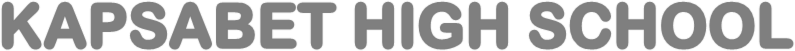 SECTION ADifference between a meteor and a meteorite1a)Meteor-is a streak of light seen in the sky in a clear night and occurs as a result of meteoroid burning as it enters earth’s atmosphere while a meteorite is a meteoroid which has not completely burnt up and manages to reach the earth’s surface. 				2x1b)Three effects of revolution -Revolution causes the four seasons-summer, autumn, winter and spring-Revolution causes changes in the position of the midday sun at different times of the year.-Revolution causes varying length of day and night at different times of the year-Revolution causes the lunar eclipse  3x1=3mks2a)Two elements of weather-Temperature-Air pressure-Precipitation-Humidity-WindSunshine-Cloud cover   2x1=2mksb Three processes of heating  the atmosphere-Radiation-Conduction-Convection  3x1=3mks3a)What is weathering-This is the breaking down/decomposition of rocks/at or near the earth surface in situ by chemical or physical processes  1x2=2mksb)Give three processes of chemical weathering-Hydrolysis-Solution-Oxidation-Carbonation-Hydration		3x1=3mks4a)Name three types of coral reefs-Barrier reefs -fringing reefs -Atoll			  3x1=mksb)Two benefits of coral reefs-Shallow corals are a tourist attraction earning the county foreign exchange -Sheltered water encourages growth of planktons/fish food 		2x1mks5a)Two factors which influence occurrence of surface run off-Heavy rainfall increases surface run off-Low rate of evaporation-slopping ground or steep slopes-Pressure of impervious rocks or soil surface-Bare surfaces or absence of vegetation 			(2x1=2mks)b)Features of a water fall-X-resistant rock or cap rock  -Y-water fall-Z-rock boulder  3x1=3mks-SECTION B6i)Give the latitudinal position of the South Eastern corner of the map 3° 30’s   (2mks)ii)Four figure grid reference of the school at Mrabenyi   4223 (1mk)iii)Adjoining sheet number to the S.E of Taita hills 196/1/Sagala (1mk)bi)Length of dry weather road D535 from the junction at grid square 4028  4.3km± 0.5 1x2=2mksii)Calculate the area enclosed by railway line to the South Eastern part of the map.Incomplete square 30/2=15full squares 			1715+17=32 sq km ±	1		(2mks)Units a must for a student to scoreci)Reduced square enclosing easting 37 to 42 and Northing 26 to 31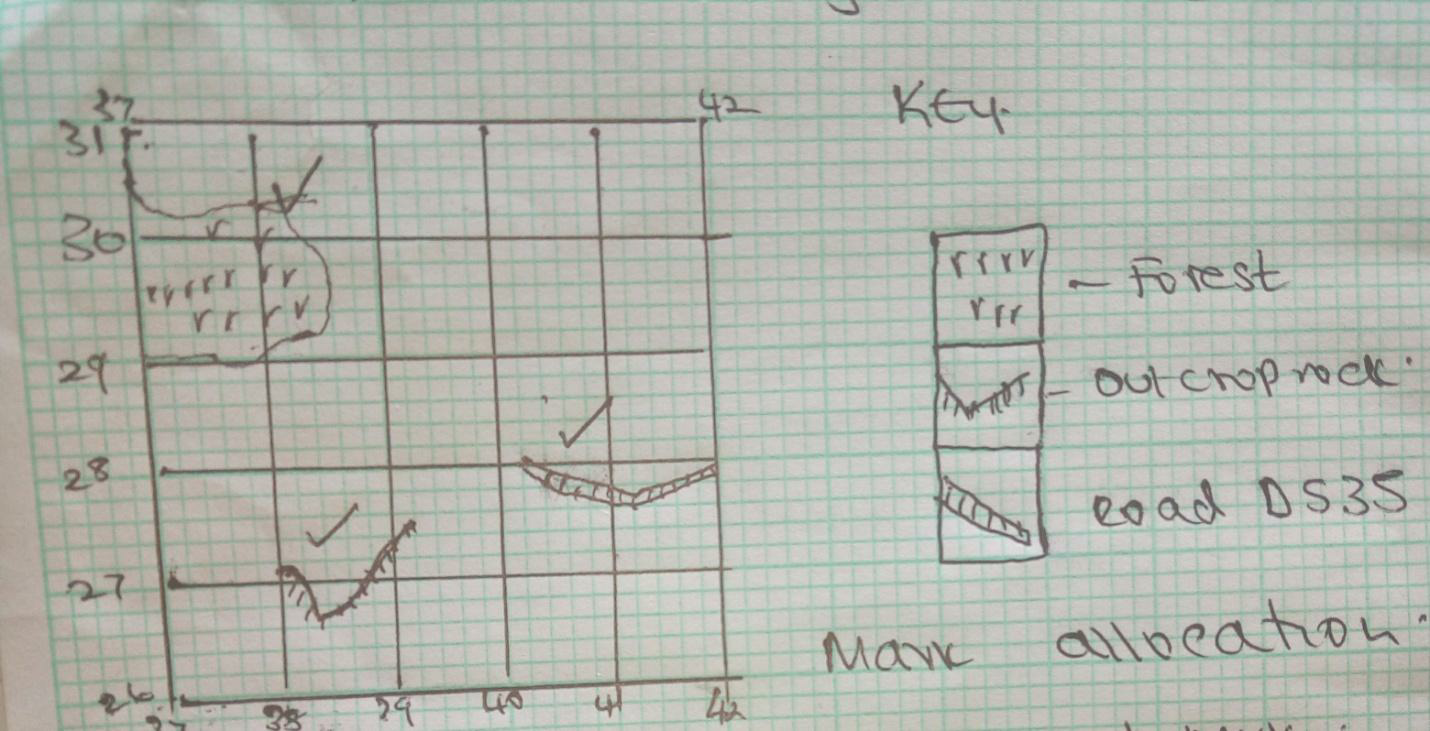 Mark allocationTitle-			1mkSquare-		1mkForest-		1mkOut crop rock -	1mkRoad-			1mkTotal 5mksii)New scale of the reduced areaScale: 1:50,000 x 2=1:100,000New scale 1:100000 (2mks)Di)Describe the drainage of the area covered by the map.-Most of the rivers are permanent eg. River Pringo-The main river is river Voi(Goshi)-The rivers make dendritic drainage patternThere are seasonal swamps-River Voi has meaders		( 4x1=4mks)ii)Methods of representing relief-Contours-Spot heights-Trigonometric stations (2mks)iii)Citing evidence from the map give two economic activities-Trading-shops-Transport-roads-Farming/ Agriculture-agriculture office					2x2=4mksNB:Evidence should be stated for a student to score7ai)What is an artesian well-Artesian is a well sunk into the aquifer of an artesian basin from which water will come out without being pumped. 2mksii)Four condition necessary for formation of artesian wellAquifer to be sandwiched between impermeable rocks to prevent evaporation and percolationAquifer to be exposed in a region which is a source of water eg rainy area or lakeAquifer to dip from the region of water intakeMouth of the well to be at a lower level than the intake area to develop hydraulic pressure which will force water out  4x1=4mksbi) Though aid of a diagram describe three zones of underground water	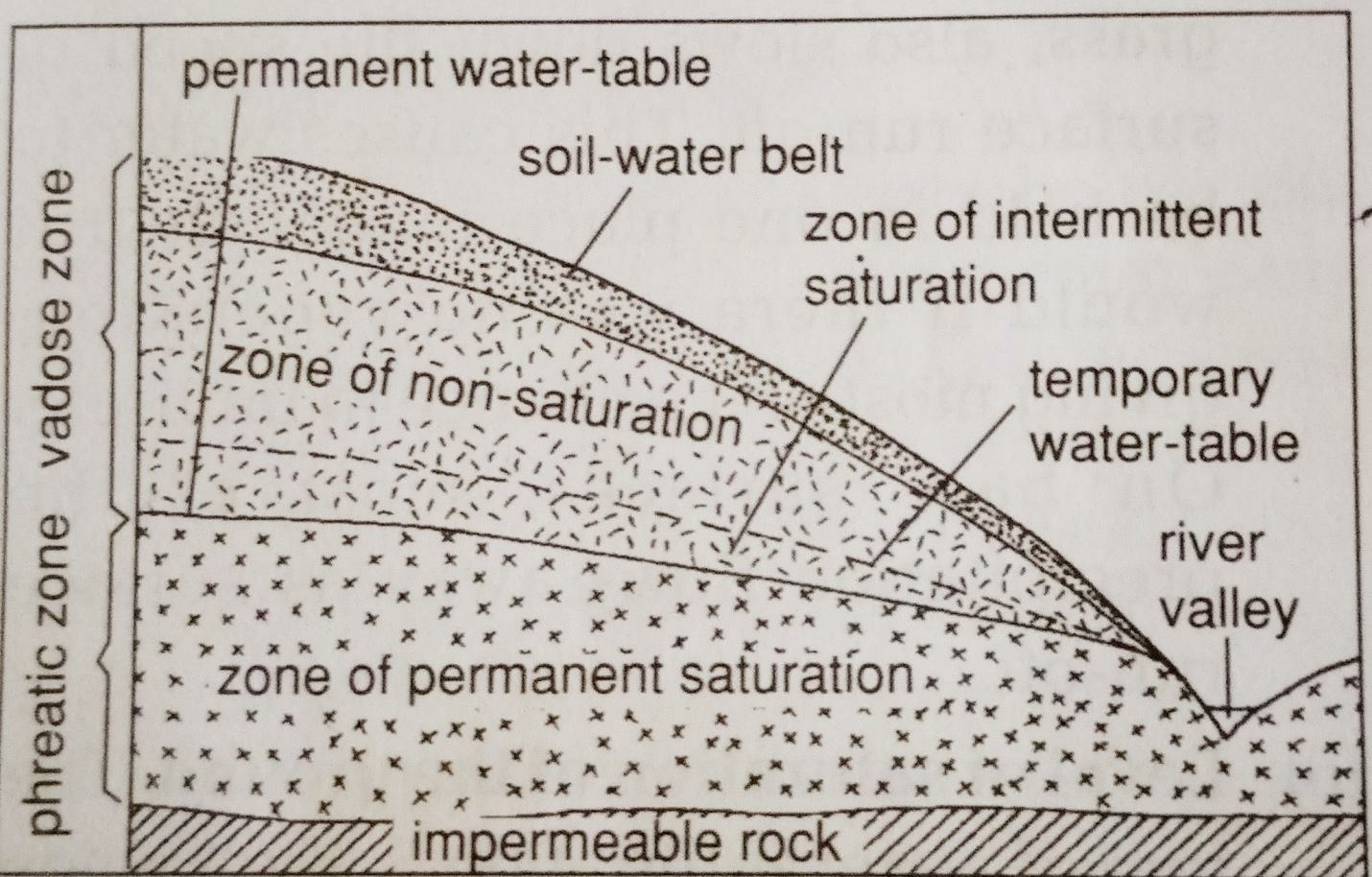 -Zone of permanent saturation –Zone were rock poles and air spaces are permanently filled with water-Zone of intermittent saturation-Zone where water fluctuates according to season.-Zone on non-saturation-zone without water  3x2=6mksii)Identify three sources of underground water-Rain water-Melt water (from snow)-Surface water –rivers,lakes,oceans-Magmatic water-water trapped beneath surface during vulcanicity 3x1=3mksc)Three ways in which a Karst landscape influence human activities-Features formed eg.caves,gorges and dry valley are good tourist attraction sites hence earning foreign exchange.-Limestone region have thin soils and dry surface suitable for grazing purposes-sheep-Limestone rocks from karst bridge regions provide raw material for cement used in building industry-The rugged terrain of limestone regions discourage settlement   Thin soil discourages agricultural/crop production		3x2=6mksdi)Two surface features of limestone areas-Poljes,doline,karst bridge,grike and clint, swallow holes/sink holes, uvalas 2x1=2ii)Two problems likely to be identified-Inaccessibility to some areas-Harsh weather conditions-high temperature-Injuries due to accidents in the field-Snake and scorpions bites				2x1=2	mks	8ai)Define glaciation-Glaciation refers to the action of moving ice/process by which glaciers change the landscape on large scale		(2mks)ii)Three types of glaciers-valley glaciers-piedmont glaciers-cirque glaciers-continental glaciers-niche glacier			3x1=3mksbi)Formation of U shaped valley-A pre-existing V –shaped valley is filled with ice/glacier-The gracier erodes the V-shaped valley by abrasion and plucking process vertically and laterally-The valley is deepened and widened by vertical erosion and lateral erosion-The end spurs are truncated/trimmed/cut-The ice melts away leaving a U-shaped valley 5x1=5mksii)Formation of pyramidal peak-Initially ice collects in several hollows on the maintain side-The ice exerts pressure on the hollows/cracks-The plucking action of the ice enlarges the hollow so that more ice collects in them-Freeze and thaw action of the ice  leads to the expansion of cracks/hollows making them large basins which are called cirques-Nivation into back walls of the hollows make them recede into the mountain side/the cirques recede towards each other.-Steep sided, knife edged ridges/arêtes converge at the top of the mountain forming a jogged peak called a peak/horn(surrounded by corries/cirques) 5x1=5mksc)Three significance of upland glaciated features to human activities-The warm glaciated valleys are suitable for farming cultivation/glaciated uplands provided suitable grazing lands as they form fine benches on which summer pasture grows eg Switzerland-Glaciated uplands form magnificent features that encourages recreation/sporting activities-Glaciated mountains discourage human settlement hence growth of forests (lumbering) -Water falls formed by the rivers in glaciated highlands provided suitable sites for hydroelectric production-corrie lakes/tarn lakes are suitable areas for sports fishing-The u-shaped valleys/glacier trough form natural route ways-Fiords coastline form deep and well sheltered natural harbours as well as good fishing grounds  3x2=6mksdi)Two advantages of oral interview-Give first hand information-Interviewer can seek clarification on any ambiguities-Interviewer creates a good rapport with interviewee-Interviewer can elicite more information by initiating further discussion-The method is useful is collecting information from people who cannot write and read 2x1=2mksii)Two featurers of glaciated lowland likely to be identified-Depression/glacial lakes-Roche moutonee-crag and tail-drumlins-erratic-boulder train-till plain-Outwash plain 2x1=2mks9a i)Differentiate between soil profile and soil catena.Soil profile is the vertical arrangement of soil in layers from the top to the bedrock while soil catena is the arrangement of soil in-layers along a slope 1x2=2mksii .Mature soil profile (4mks)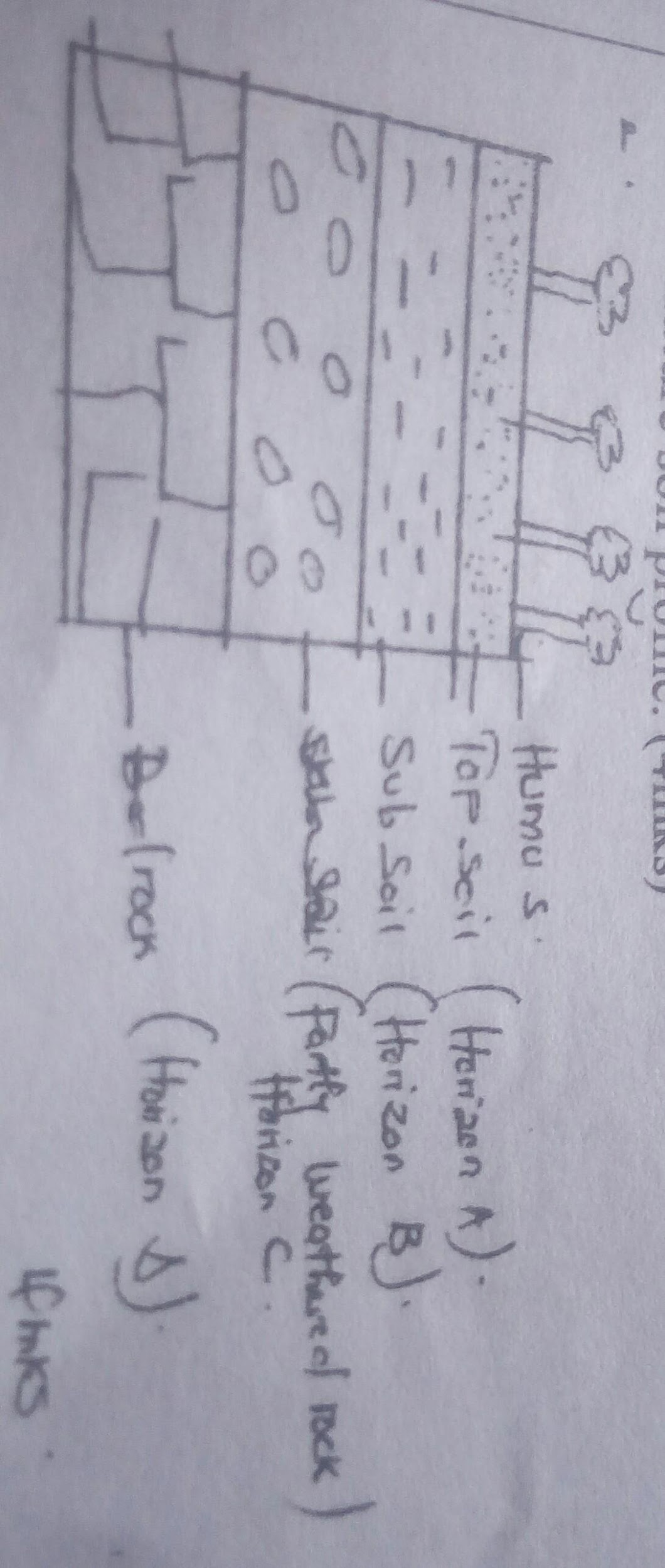  bi)A part from topography name four other factors that influence formation of soil-Climate -parent rock-living organisms-time-vegetation cover 4x1=4mksii)How topography influences formation of soils-Valley bottoms/gentle slopes encourages the formation of deep and fertile soil due to deposition/accumulation of materials-Steep slopes encourages erosion of top layer of soil thus slowing down formation of soils/thin soils-Flat/flood plains are saturated with water therefore forming poor soils-Slope influences  arrangements of soil catena   3x1=3mksiii)Three characteristics of desert soil-Have  very little humus/organic matter content-They are thin/shallow-They are sandy and saline-They are loose ground-They are yellow brown-They are rich in calcium carbonate/high lime content 3x1=3mksci)Three types of soil erosion-splash erosion-sheet-gulley-rill erosion  3x1=3mksii)Three effects of soil erosion on human activities-The productive top soil is lost and only unproductive stony soil is left lowering the agricultural  productivity of land.-Soil erosion leaves behind thin soils which cannot hold plants firms in the ground hence the plants are easily uprooted and blown away by the wind.-When gullies are deepened up to or below the water table, underground water is exposed leading to some of it flowing away or evaporating causing the water table to be lowered.-Loss of soil through wind and water erosion leads to destruction of vegetation cover which eventually turn the affected area into a semi –arid land area.-Soil erosion cause sedimentation in water reservoirs constructed along rivers hence lowering water levels hence shortage of electricity and expensive to dredge.-Soil erosion causes water pollution which may lead to death of aquatic animals/destroy mangrove vegetation-Where soils is deposited after erosion it forms rich agricultural lands-Sand eroded and when deposited on river valley is harvested for construction 			3x2=6mks10a)Zone of natural vegetation on mountain on tropical regionsai)X-heath and moorland     Y-Bamboo forest     Z-Rainfall forest   3x1=3mksii)Reasons why the mountain top has no vegetation-Surface is mainly bare rocks hence no soil to support any vegetation.-Very low temperature to support any vegetation.-Water is in snow form hence not available for plants 2x1=2mksb)Characteristics of savanna grasslands-Has a mixture of grass and trees-Grass dries up completely during the prolonged dry season-Vegetation is dominated by tall grass e.g. elephant grass towards wetter areas-Grass is short and tough towards drier areas-Trees are scattered and stunted  4x1=4mksc)Four factors that have led to decline of natural grass land in kenya-Frequent outbreak of fires that destroy grass-Pests and diseases,which destroys grass and reduce the rate of growth and generation-domestic and wild animals overgraze clearing vegetations and causing stunted growth of grasses-Increase in human population encroaching into the grasslands replacing them with settlements and farms  4x2=8mksd i)Activities carried out during field study-Measuring and estimating the height of the plants-Taking photographs of the area and the plants-Collecting samples of plants-Counting the plants-Drawing sketches to show vegetation distributions-Identifying the different tree species  3x1=3mksii)How to identify the different trees species-Observing the colours-Examining leaf sizes, patterns and types of leaves-look at the nature of their bark-Examining appearance of the plants-Examining the root system of the plants  3x1=3mksiii)Two methods of determining the height of trees -By  measuring the exact height of a sample of the tree and then generalize-Reading through available records on the vegetations of the area-By estimating the height           2x1=2mks